Auf gute Zusammenarbeit 😊Liebe Eltern,mit dem Beginn des neuen Schuljahres begann wieder ein neuer Abschnitt und es wurden die Weichen für das spätere Berufsleben Ihres Kindes gestellt.Wir von der Berufsberatung wenden uns mit diesem Schreiben an Sie, damit Sie sich gemeinsam mit Ihrem Nachwuchs Gedanken über dessen berufliche Zukunft machen können. Die Entscheidung für einen bestimmten Beruf oder eine weiterführende Schule ist für jeden jungen Menschen ein weitreichender Schritt, bei dem Sie Ihr Kind sicher unterstützen wollen. Ich möchte Sie dabei mit meinem Fachwissen unterstützen.Sie sind als Eltern ein wichtiger Gesprächspartner und Ratgeber für Ihr Kind. Ihnen sind seine Interessen und Stärken, aber auch seine Schwächen vertraut. Auch wie es sich selbst einschätzt, wird durch Ihr Wissen ergänzt.Im Folgenden erfahren Sie, wie wir von der Berufsberatung ergänzend Ihr Kind bei der Berufswahl unterstützen könnenDie Berufsberatung unterstützt zum Beispiel dabeieinen passenden Beruf oder ein passendes Studium zu finden,Fragen zu den Inhalten einer Ausbildung oder eines Studiums zu klären,einen Ausbildungsplatz zu finden und sich zu bewerben,Alternativen zu entwickeln, wenn es mit dem Wunschberuf nicht klappt,Fördermöglichkeiten zu nutzen,Informationen zum Ausbildungs- oder Arbeitsmarkt zu erhalten.Zusätzlich stehe ich gerne für alle weiteren Themen der beruflichen Berufswegplanung zur Verfügung. Mein Angebot richtet sich sowohl an Schüler und Schülerinnen, als auch an deren Eltern – ich freue mich besonders, wenn Väter und Mütter ihre Kinder bei der Berufswahl unterstützen. Ich freue mich also darauf, bei der Berufswahlentscheidung unterstützend zur Seite zu stehen. Meine Beratung ist neutral und kostenlos. Die Beratung selbst kann von ihrem Kind direkt zu den rechts aufgeführten Terminen an der Schule realisiert werden. Wenden Sie sich für eine Terminvergabe bitte direkt an eine Lehrkraft und händigen Sie nach Möglichkeit den beiliegenden Anmeldebogen ausgefüllt an diese weiter.Ihr Berufsberater vor Ort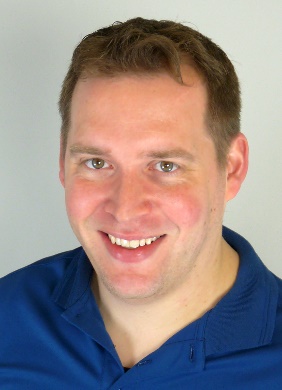 Herr Peter CihlarsMeine Sprechzeiten16.11.202221.11.202223.11.202228.11.202230.11.202205.12.202207.12.202214.12.202219.12.202221.12.2022Weihnachtsferien04.01.202309.01.202316.01.202318.01.202325.01.202330.01.202301.02.2023...